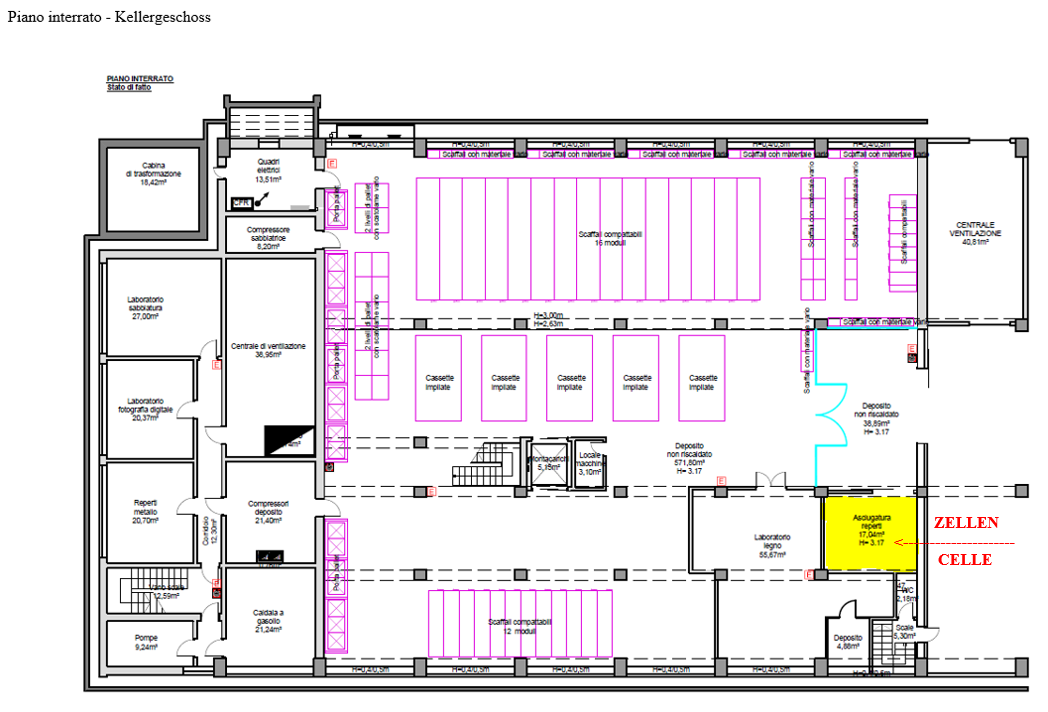 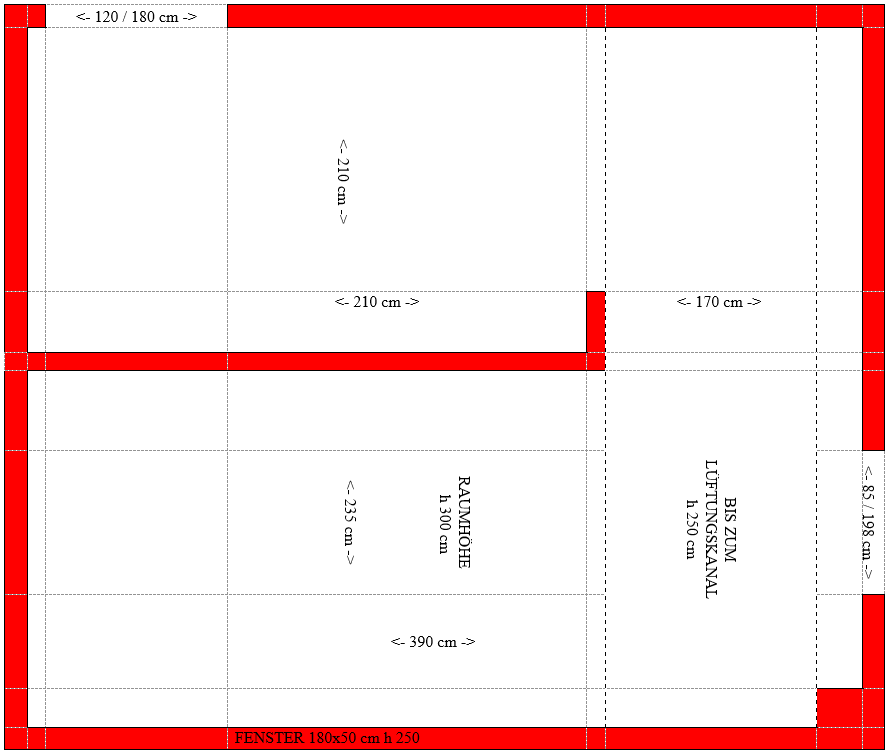 Technische InformationenAnlage 1 zur Bekanntmachung einer vorbereitenden MarktkonsultationInformazioni tecniche Allegato 1 all’avviso della consultazione preliminare di mercatoDieses Dokument dient nur Informationszwecken und der Einleitung einer vorherigen Marktkonsultation von interessierten Subjekten. Sämtliche Informationen, die in dieser Ausschreibungsvorbereitungsphase eingebracht werden, bilden nicht Bestandteil der Ausschreibung. I contenuti del presente documento hanno valore meramente informativo e sono finalizzati all’instaurazione di una consultazione preliminare di mercato con i soggetti interessati. Tutte le informazioni fornite in questa fase, preparatoria rispetto alla gara d’appalto, non costituiscono parte integrante della gara stessa. Die Vergabe betrifft folgenden Ankauf:1 Kühlzelle (externe Maße 200 x 200 x H. 230 cm siehe Lageplan) mit konstanter Temperatur von -18 °C für die Konservierung organischer Gletscherfunde / archäologischer Funde.1 Kühlzelle (externe Maße 200 x 200 x H. 230 cm siehe Lageplan) mit konstanter Temperatur von +8 °C und einer konstanten relativen Luftfeuchtigkeit von 50 % für die Langzeitkonservierung organischer Funde / archäologischer Funde.L’appalto prevede il seguente acquisto:1 cella frigorifera (misure esterne 200 x 200 x alt. 230 cm, vedi planimatria) a temperatura costante di -18 °C per la conservazione di reperti organici provennienti dai ghiacciai / reperti archeologici.1 cella frigorifera (misure esterne 200 x 200 x alt. 230 cm, vedi planimatria) a temparatura costante di +8 °C e una umidità relativa costante di 50 % per la conservazione a lungo termine dei reperti organici / reperti archeologici.In der Lieferung inbegriffen sind Transport, Montage und Inbetriebnahme der Kühlzellen und des Sicherheits- und Überwachungssystems.Nella fornitura sono compresi trasporto, montaggio, e attivazione delle celle e del sistema di monitoraggio e sicurezza.Alle Oberflächen müssen antibakteriell beschichtet sein.Tutte le superfici devono essere di un rivestimento antibatterico.Die Zellenbeleuchtung muss frei von UV- und Infrarotstrahlung sein und der UNI-EN 12464-1 Norm für Arbeitsbereiche entsprechen. Es ist auch eine Notbeleuchtung laut EN 60598-2-22 vorzusehen.L’illuminazione delle celle deve essere priva di raggi UV e IR e garantire la norma UNI-EN 12464-1 per luoghi di lavoro. Nella cella é anche da prevedere una illuminazione di sicurezza seconda norma EN 60598-2-22.In der Zelle sind auf drei Seiten Regale mit 4 höhenverstellbaren Fachböden vorzusehen.Nelle celle sono da prevedere a tre lati scaffali con 4 rimesse spostabili in altezza.Um eine Unterbrechung der Kühlanlage durch Stromausfall zu unterbinden, ist die Lieferung einer Batterie oder eines Notstromaggregats vorzusehen, welche den Betrieb der Anlagen für weitere 24 Stunden garantieren.Per garantire la funzione dell’impianto anche durante la caduta di tensione si chiede anche la fornitura di una batteria o un generatore di corrente, che garantisce il funzionamento dell’impianto per ulteriori 24 ore.Für die Kontrolle und Überwachung der Anlagen ist der Einbau eines Messsystems vorzusehen, welches bei Betriebsausfall oder Störungen automatisch das zuständige Fachpersonal verständigt.Per il controllo e la sorveglianza dell’impianto si deve prevedere und sistema di monitoraggio, che in caso di anomalia o inattività dell’impianto contatti automaticamente i responsabili.Die Kühlzellen müssen in Modulen errichtet sein, um sie in einem anderen Standort wiederverwenden zu können.Le celle frigorifere devono essere fatte con panelli modulari in modo di poterle smantellare e ripristinare in un altro deposito.LageplanPlanimetria